            	115 S Golden State Blvd,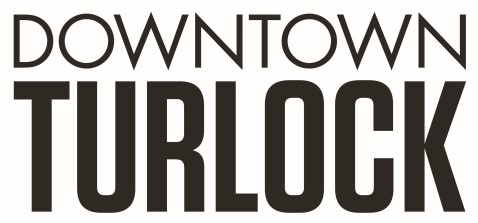 Turlock, CA 95380Phone: (209) 634-6459director@turlockdowntown.com_______________________________________________________________________________________________TDPOA BOARD SPECIAL MEETING WORKSHOP AGENDA  Wednesday, February 8, 20233:30 PM – 5:00 PM City Hall156 S. Broadway Turlock, CA 95380Zoom Link:     https://us02web.zoom.us/j/87091891581Zoom may not be available due to location difficultiesBoard Members: 	     Dan Tallman    Lori Smith    Amy Wilson   Danny Mann    Devin Hill   Alta Fernandes         Randy Woods   Jeff ChapmanExecutive Director: Travis Regalo 	Call to Order:Public Comment:  While participation of all interested parties is welcomed, State Law prohibits the Board from taking action on any item not listed on the Agenda.  Scheduled Matters: PBID Workshop- The TDPOA board and City of Turlock Staff will review and discuss the Property and Business Improvement District and strategies pertaining to, including but not limited to:PBID processManagement planImprovements and ActivitiesAssessment AdjustmentsLandscape/HardscapeMaintenanceStandard Operating ProceduresDiscussion/Action Item: Property and Business Improvement District Landscaping Downtown artSidewalk repairsBoard Member Comment(s) Board members may provide a brief report on notable topics of interest.  The Brown Act does not allow discussion or action by the Board. Announcements and Discussion Items for next Meeting:  Set next workshop dateAdjournment 